FORMULARZ ZWROTU I 
REKLAMACJI PRODUKTUProsimy wypełnić poniższy formularz i odesłać go w paczce razem z produktem.FORMULARZ ZWROTU I 
REKLAMACJI PRODUKTUW przypadku zwrotu towaru produkt należy zapakować tak, aby nie został uszkodzony podczas transportu. Zwracamy uwagę, że za szkody wyrządzone w transporcie wynikające z niewłaściwego zapakowania odpowiedzialność ponosi klient. Paczkę prześlij proszę na podany poniżej adres do zwrotów: ADRES DO ZWROTÓW:SOLLUX LIGHTING SP.J. Ajchsztet Muzolf 
ul. Władysława Łokietka 35
64-840 BudzyńWYPEŁNIA ZGŁASZAJĄCYWYPEŁNIA ZGŁASZAJĄCYWYPEŁNIA ZGŁASZAJĄCYWYPEŁNIA ZGŁASZAJĄCYWYPEŁNIA ZGŁASZAJĄCYWYPEŁNIA ZGŁASZAJĄCYWYPEŁNIA ZGŁASZAJĄCYWYPEŁNIA ZGŁASZAJĄCYWYPEŁNIA ZGŁASZAJĄCYNAZWA FIRMY (pieczątka)NAZWA FIRMY (pieczątka)NAZWA FIRMY (pieczątka)NAZWA FIRMY (pieczątka)DATA (wypełnienia formularza)DATA (wypełnienia formularza)DATA (wypełnienia formularza)DATA (wypełnienia formularza)DATA (wypełnienia formularza)OSOBA DO KONTAKTUIMIĘ I NAZWISKO …………….…..…….…...………….. TEL …………….…..….……...………….. E-MAIL …………….…..………...……………OSOBA DO KONTAKTUIMIĘ I NAZWISKO …………….…..…….…...………….. TEL …………….…..….……...………….. E-MAIL …………….…..………...……………OSOBA DO KONTAKTUIMIĘ I NAZWISKO …………….…..…….…...………….. TEL …………….…..….……...………….. E-MAIL …………….…..………...……………OSOBA DO KONTAKTUIMIĘ I NAZWISKO …………….…..…….…...………….. TEL …………….…..….……...………….. E-MAIL …………….…..………...……………OSOBA DO KONTAKTUIMIĘ I NAZWISKO …………….…..…….…...………….. TEL …………….…..….……...………….. E-MAIL …………….…..………...……………OSOBA DO KONTAKTUIMIĘ I NAZWISKO …………….…..…….…...………….. TEL …………….…..….……...………….. E-MAIL …………….…..………...……………OSOBA DO KONTAKTUIMIĘ I NAZWISKO …………….…..…….…...………….. TEL …………….…..….……...………….. E-MAIL …………….…..………...……………OSOBA DO KONTAKTUIMIĘ I NAZWISKO …………….…..…….…...………….. TEL …………….…..….……...………….. E-MAIL …………….…..………...……………OSOBA DO KONTAKTUIMIĘ I NAZWISKO …………….…..…….…...………….. TEL …………….…..….……...………….. E-MAIL …………….…..………...……………ZWRACANE PRZEDMIOTYZWRACANE PRZEDMIOTYZWRACANE PRZEDMIOTYZWRACANE PRZEDMIOTYZWRACANE PRZEDMIOTYZWRACANE PRZEDMIOTYZWRACANE PRZEDMIOTYZWRACANE PRZEDMIOTYZWRACANE PRZEDMIOTYLP.NAZWA 
TOWARUSYMBOL 
PRODUKTUSYMBOL 
PRODUKTUSYMBOL 
PRODUKTUILOŚĆNUMER 
FAKTURYWYBIERZ TYP ZGŁOSZENIA*WYBIERZ TYP ZGŁOSZENIA*LP.NAZWA 
TOWARUSYMBOL 
PRODUKTUSYMBOL 
PRODUKTUSYMBOL 
PRODUKTUILOŚĆNUMER 
FAKTURYZWROT TOWARUREKLAMACJA PRODUKTU123456* zaznacz X w wybranej komórce
** jeśli jest więcej niż 6 zwracanych produktów, prosimy o wydrukowanie kolejnego formularza i wypełnienie samej tabeli jako ciąg dalszy* zaznacz X w wybranej komórce
** jeśli jest więcej niż 6 zwracanych produktów, prosimy o wydrukowanie kolejnego formularza i wypełnienie samej tabeli jako ciąg dalszy* zaznacz X w wybranej komórce
** jeśli jest więcej niż 6 zwracanych produktów, prosimy o wydrukowanie kolejnego formularza i wypełnienie samej tabeli jako ciąg dalszy* zaznacz X w wybranej komórce
** jeśli jest więcej niż 6 zwracanych produktów, prosimy o wydrukowanie kolejnego formularza i wypełnienie samej tabeli jako ciąg dalszy* zaznacz X w wybranej komórce
** jeśli jest więcej niż 6 zwracanych produktów, prosimy o wydrukowanie kolejnego formularza i wypełnienie samej tabeli jako ciąg dalszy* zaznacz X w wybranej komórce
** jeśli jest więcej niż 6 zwracanych produktów, prosimy o wydrukowanie kolejnego formularza i wypełnienie samej tabeli jako ciąg dalszy* zaznacz X w wybranej komórce
** jeśli jest więcej niż 6 zwracanych produktów, prosimy o wydrukowanie kolejnego formularza i wypełnienie samej tabeli jako ciąg dalszy* zaznacz X w wybranej komórce
** jeśli jest więcej niż 6 zwracanych produktów, prosimy o wydrukowanie kolejnego formularza i wypełnienie samej tabeli jako ciąg dalszy* zaznacz X w wybranej komórce
** jeśli jest więcej niż 6 zwracanych produktów, prosimy o wydrukowanie kolejnego formularza i wypełnienie samej tabeli jako ciąg dalszyOPIS WADY PRODUKTU (W PRZYPADKU REKLAMACJI)OPIS WADY PRODUKTU (W PRZYPADKU REKLAMACJI)OPIS WADY PRODUKTU (W PRZYPADKU REKLAMACJI)OPIS WADY PRODUKTU (W PRZYPADKU REKLAMACJI)OPIS WADY PRODUKTU (W PRZYPADKU REKLAMACJI)OPIS WADY PRODUKTU (W PRZYPADKU REKLAMACJI)OPIS WADY PRODUKTU (W PRZYPADKU REKLAMACJI)OPIS WADY PRODUKTU (W PRZYPADKU REKLAMACJI)OPIS WADY PRODUKTU (W PRZYPADKU REKLAMACJI)PODPIS ZGŁASZAJĄCEGO…………………………………………………PODPIS ZGŁASZAJĄCEGO…………………………………………………PODPIS ZGŁASZAJĄCEGO…………………………………………………PODPIS PRZYJMUJĄCEGO…………………………………………………PODPIS PRZYJMUJĄCEGO…………………………………………………PODPIS PRZYJMUJĄCEGO…………………………………………………PODPIS PRZYJMUJĄCEGO…………………………………………………PODPIS PRZYJMUJĄCEGO…………………………………………………PODPIS PRZYJMUJĄCEGO…………………………………………………WYPEŁNIA ROZPATRUJĄCYWYPEŁNIA ROZPATRUJĄCYWYPEŁNIA ROZPATRUJĄCYWYPEŁNIA ROZPATRUJĄCYWYPEŁNIA ROZPATRUJĄCYWYPEŁNIA ROZPATRUJĄCYWYPEŁNIA ROZPATRUJĄCYWYPEŁNIA ROZPATRUJĄCYWYPEŁNIA ROZPATRUJĄCYSPOSÓB ROZPATRZENIAKOREKTA FAKTURY:                                         dotyczy pozycji LP. …………………….WYMIANA TOWARU:                                      dotyczy pozycji LP. …………………….ODMOWA UZNANIA W PRZYPADKU 
USZKODZENIA PODCZAS TRANSPORTU:      dotyczy pozycji LP. …………………….SPOSÓB ROZPATRZENIAKOREKTA FAKTURY:                                         dotyczy pozycji LP. …………………….WYMIANA TOWARU:                                      dotyczy pozycji LP. …………………….ODMOWA UZNANIA W PRZYPADKU 
USZKODZENIA PODCZAS TRANSPORTU:      dotyczy pozycji LP. …………………….SPOSÓB ROZPATRZENIAKOREKTA FAKTURY:                                         dotyczy pozycji LP. …………………….WYMIANA TOWARU:                                      dotyczy pozycji LP. …………………….ODMOWA UZNANIA W PRZYPADKU 
USZKODZENIA PODCZAS TRANSPORTU:      dotyczy pozycji LP. …………………….SPOSÓB ROZPATRZENIAKOREKTA FAKTURY:                                         dotyczy pozycji LP. …………………….WYMIANA TOWARU:                                      dotyczy pozycji LP. …………………….ODMOWA UZNANIA W PRZYPADKU 
USZKODZENIA PODCZAS TRANSPORTU:      dotyczy pozycji LP. …………………….SPOSÓB ROZPATRZENIAKOREKTA FAKTURY:                                         dotyczy pozycji LP. …………………….WYMIANA TOWARU:                                      dotyczy pozycji LP. …………………….ODMOWA UZNANIA W PRZYPADKU 
USZKODZENIA PODCZAS TRANSPORTU:      dotyczy pozycji LP. …………………….SPOSÓB ROZPATRZENIAKOREKTA FAKTURY:                                         dotyczy pozycji LP. …………………….WYMIANA TOWARU:                                      dotyczy pozycji LP. …………………….ODMOWA UZNANIA W PRZYPADKU 
USZKODZENIA PODCZAS TRANSPORTU:      dotyczy pozycji LP. …………………….SPOSÓB ROZPATRZENIAKOREKTA FAKTURY:                                         dotyczy pozycji LP. …………………….WYMIANA TOWARU:                                      dotyczy pozycji LP. …………………….ODMOWA UZNANIA W PRZYPADKU 
USZKODZENIA PODCZAS TRANSPORTU:      dotyczy pozycji LP. …………………….SPOSÓB ROZPATRZENIAKOREKTA FAKTURY:                                         dotyczy pozycji LP. …………………….WYMIANA TOWARU:                                      dotyczy pozycji LP. …………………….ODMOWA UZNANIA W PRZYPADKU 
USZKODZENIA PODCZAS TRANSPORTU:      dotyczy pozycji LP. …………………….SPOSÓB ROZPATRZENIAKOREKTA FAKTURY:                                         dotyczy pozycji LP. …………………….WYMIANA TOWARU:                                      dotyczy pozycji LP. …………………….ODMOWA UZNANIA W PRZYPADKU 
USZKODZENIA PODCZAS TRANSPORTU:      dotyczy pozycji LP. …………………….DATA ROZPATRZENIA…………………………………………………DATA ROZPATRZENIA…………………………………………………DATA ROZPATRZENIA…………………………………………………DATA ODPOWIEDZI…………………………………………………DATA ODPOWIEDZI…………………………………………………DATA ODPOWIEDZI…………………………………………………DATA ODPOWIEDZI…………………………………………………DATA ODPOWIEDZI…………………………………………………DATA ODPOWIEDZI…………………………………………………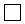 